Publicado en España el 17/03/2023 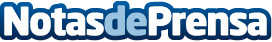 Javhouse explica cuál es el papel que desempeñan las agencias inmobiliariasUna agencia inmobiliaria es una empresa que se dedica a intermediar en la compra, venta o alquiler de propiedades inmobiliarias, tales como casas, pisos, terrenos, locales comerciales, etcDatos de contacto:JAVHOUSE¿Cuál es el papel de una agencia inmobiliaria?638 62 21 14Nota de prensa publicada en: https://www.notasdeprensa.es/javhouse-explica-cual-es-el-papel-que Categorias: Nacional Inmobiliaria Madrid http://www.notasdeprensa.es